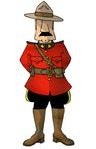 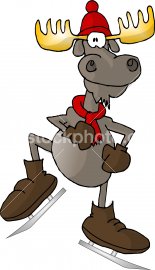 Government and You!... Canada: Our Home and Native LandA. Purposes of Government.	1. Make decisions ______________________________	2. National Security.	3. Protection of life and ___________________________ property.	4. Determines use of resources.	5. Provides ______________________________________.	6. Foreign relations.B. Four Ways of Looking at Canada’s Government: 	1. Constitutional Monarchy.		3. Party System	2. Federal System of Government.	4. Representative Democracy.C. Constitutional Monarchy (Follows the British Model – based on Magna Carta):	Constitution –		A set of rules that dictate how Parliament is to govern; The Constitution clearly delineates the powers of the federal and provincial governments.	Monarchy –		Canada’s head of state is ________________________________; who is represented in Canada by the Governor General _____________________________. The GG is appointed by the monarch on the advice of the Prime Minister; their role is symbolic. D. Federal System	1. Federal System: Central and Provincial governments divide up responsibility 	for governing _______________________.	2. Federal Government: A national government located in Ottawa that makes 	decisions for the entire country. Ex:____________________________.	                   Federal				    Provincial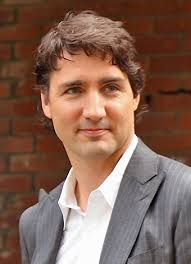 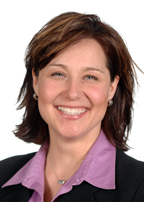 Trade, Commerce, Taxation			Direct Taxation (Sales; Income)Postal Service, currency, defense		Hospitals, Marriage, prisons, courtsFisheries, banking, Aboriginals		Local governments, education, highwaysCitizenship, criminal law, federal prison	Licenses, provincial police, charities.New Responsibilities: The federal level has responsibility for any powers not outlined explicitly in the Constitution; these are called “Residual Powers” – under Section 91 of the BNA Act. Example: __________________________________.E. Party System:     ‘Gonna Rock and Roll all night and party every day!’-A political party is a group of people with common set of _______________________; This set of values is called a party ideology.-The political party’s set of ideas and plans they campaign on are called the party platform.-Each party runs a _______________________ in as many______________________ as possible. There are 308 in Canada. Each has approximately 100,000 inhabitants; accordingly they vary in size depending on urban and rural areas. -The party with the largest quantity of elected candidates forms the government; the party with the _____________________ largest number of seats forms the official opposition.-The party caucus is the private meeting of elected members of a political party. -The three major players in Canadian Federal politics (from Left wing to Right) wing include:New Democratic Party (NDP) ___________________________________			Liberals_____________________________________					Conservative Party___________________F. Representative Democracy: The people elect representatives to run the nation. -Due to the size and complexity of modern nations, citizens living in democracies elect representatives to express their views to their local, provincial and federal governments.Level of Gvnt.		Name of Representative		Term for Electoral District 	Federal			MP_____________________	____	Constituency; RidingProvincial		MLA (Most Provinces)		Constituency; Riding			_________________________________________________Local/Municipal	Councilor, Alderperson, Mayor, Reeve	Ward; District			Democracy:  The state of affairs in which you consent to having your pocket picked, and elect the best man to do it.  Government and You!... Canada: Our Home and Native LandA. Purposes of Government.	1. Make decisions PEACEFULLY	2. National Security.	3. Protection of life and PRIVATE property.	4. Determines use of resources.	5. Provides SOCIAL SERVICES.	6. Foreign relations.B. Four Ways of Looking at Canada’s Government: 	1. Constitutional Monarchy.		3. Party System	2. Federal System of Government.	4. Representative Democracy.C. Constitutional Monarchy (Follows the British Model – based on Magna Carta):	Constitution –		A set of rules that dictate how Parliament is to govern; The Constitution clearly delineates the powers of the federal and provincial governments.	Monarchy –		Canada’s head of state is                      QUEEN ELIZABETH      ; who is represented in Canada by the Governor General              DAVID JOHNSON         . The GG is appointed by the monarch on the advice of the Prime Minister; their role is symbolic. D. Federal System	1. Federal System: Central and Provincial governments divide up responsibility 	for governing THE COUNTRY.	2. Federal Government: A national government located in Ottawa that makes 	decisions for the entire country. Ex: NATIONAL DEFENCE, CURRENCY….	                   Federal				    ProvincialTrade, Commerce, Taxation			Direct Taxation (Sales; Income)Postal Service, currency, defence		Hospitals, Marriage, prisons, courtsFisheries, banking, Aboriginals		Local governments, educations, highwaysCitizenship, criminal law, federal prison	Licenses, provincial police, charities.New Responsibilities: The federal level has responsibility for any powers not outlined explicitly in the Constitution; these are called “Residual Powers” – under Section 91 of the BNA Act. Example: TELECOMMUNICATIONS / AIRPORTS.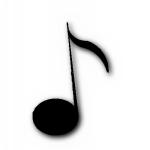 E. Party System:     ‘Gonna Rock and Roll all night and party every day!’-A political party is a group of people with common set of BELIEFS/VALUES; this set of values is called a party ideology.-The political party’s set of ideas and plans they campaign on are called the party platform.-Each party runs a CANDIDATE in as many RIDINGS/CONSTITUENCIES as possible. There are 308 in Canada. Each has approximately 100,000 inhabitants; accordingly they vary in size depending on urban and rural areas. -The party with the largest quantity of elected candidates forms the government; the party with the SECOND largest number of seats forms the official opposition.-The party caucus is the private meeting of elected members of a political party. -The three major players in Canadian Federal politics (from Left wing to Right) wing include:New Democratic Party (NDP) THOMAS MULCAIR			Liberals JUSTIN TRUDEAU					Conservative Party RONA AMBROSEF. Representative Democracy: The people elect representatives to run the nation. -Due to the size and complexity of modern nations, citizens living in democracies elect representatives to express their views to their local, provincial and federal governments.Level of Gvnt.		Name of Representative		Term for Electoral District 	Federal			MP MEMBER OF PARLIAMENT	Constituency; RidingProvincial		MLA (Most Provinces)			Constituency; Riding			MEMBER OF THE LEGISLATIVE ASSEMBLYLocal/Municipal	Councilor, Alderperson, Mayor, Reeve	Ward; District			Democracy:  The state of affairs in which you consent to having your pocket picked, and elect the best man to do it.  